SummaryYoung, Energetic, Results orientated, capable and confident professional with broad-based and progressive 9 years of experience in Accounting, business management, customer interaction, auditing and executive administration.Proven leadership skills along with the necessary tenacity needed to get the most demanding of jobs done. Proven track record of professionalism, integrity, and creativity. Well-versed in managing diverse people and complex tasks within an office setting. Currently I am looking for an opportunity to build a career with a company that has a friendly, flexible working environment where I can learn, develop andthriveAREAS OF KEY EXPERTISEBookkeeping & General Ledger Mgt. •Accruals & Prepayment Mgt. •Accounts Receivable&PayableMgt.•Procurement&InventoryMgt.•BankReconciliation &Cash flow Mgt. •Monthly closing & Adjusting entries. •VAT Accounting & Return Filing. •Management Accounts Preparation •Financial Reports PreparationDANISHACCOUNTANT SENIORTotal Experience: 9 yearsDanish-393562@gulfjobseeker.com  DUBAI, UAEEducationMaster of CommerceMadurai Kamaraj UniversityBachelor of CommerceUniversity of Calicut2009 -20112005 -2008Driving License: UAE, INDIASkillsTally ERP, Peachtree, Quick book, Focus, Waves, I Boss.MS Office & Excel, Photoshop. VAT Accounting and filing.ACCA(Pursuing)	ExperienceAccounts &LanguagesEnglish, Hindi, Malayalam, Arabic (Read & Write)Personal infoDate of Birth: 28 Feb 1988 Nationality: IndianAuditingCo.Dubai,Abudhabi/UAESenior AccountantHandling some of major accounting clients:Mar 2015 - At present(Oct2019)Visa status: Employment visa Marital Status:Married-REEM CAPITAL CONTRACTING LLC – RMB GROUP -SHAMS INVESTMENT LLC (Property & Real-estate)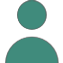 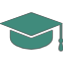 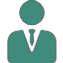 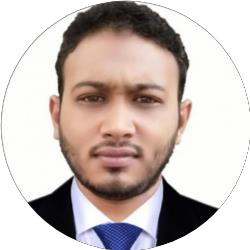 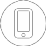 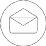 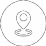 -FASTCAR SERVICE CENTRE, SUNSHINE AUTO REPAIRS (Garage)-RIVERISLANDINTERIORDECORATIONLLC(Interior&contracting)-AL NASAR ADVOCATES & LEGAL CONSULTANT (Advocates firm)-RENT A TOWEL, RENT A CRIBS (Equipment rental & Trading)Religious: IslamFather name: Kadiri koyaGeneral Job RolesPrepares and record asset, liability, Sales, Purchase, LPO, Receipt Note, Delivery Note, all other revenue andexpensesAccountant cum Audit assistance under client visa on contract base for the period from Mar 2015 to Jun 2017 for their below franchise branches.DUBAI: NOOR AL RAFFAH GENERAL TRADING LLC.OMAN(onmonthlytouristvisa):ALRAFFAHINTERNATIONALLLC,AL RAFFAH MIDDLE EAST LLC, SALASLLC.(Import & export and direct trading with stationary, garments, building materials etc.)Account entries by compiling and analyzing account information.Responsible for recording of accounting transactions for in compliance with accounting principles and company policy & procedures to ensure monthly closing of books ofaccountsParticipation in Implementation of Accountingsystem&creatingchartof Account forgroup need.Responsible for timely monthly group Management Accounts, payments, Receipts, Cash -flow management reporting for submission toManagements.RESTAURANTS. Doha/QatarAccountantRestaurants & Catering CompanyApr 2013 -Sep2014	• Responsible for maintainingVATAccounting and VAT return on monthly/quarterly basisRespond to accounting inquiriesfromFranchises: SUKH SAGAR, MOTI MAHAL, WOK N WALK, BACOLODAddition Responsibilities: - Guiding and follow up with each outlet cashiers to record accurate Cash, Card, Credit invoices without error.Collect sales cash from cashiers and deposits tobankReconciliationofcreditcardPOSincome&expendituredailybasis.Management in timely fashionAnalyze financial discrepancies and recommend effectiveresolutions.Monitor day to day running of organization functionsmoothlyReconciliation of all ledger everymonth and resolvingdiscrepancies.Inspecting financial statements tocatchMumbai - IndiaAccount ExecutiveTravel and TourismAug2009-Feb2013	errors,misstatements.Bookkeeping for client’s year end adjustment of finalization of accounts for management.Outsourcing inclients accountingAdditionResponsibilities:-RecordingDaytodaySalesinvoicesofFlight, Bus,Trainticketing,visaandtourismservices,Attestationetc.Projects & Trainingdepartment as per client need. • Deal third parties regarding leasing arrangements & contracts as per group need.Managesaccountingfunctionsincluding maintenance of general ledger, accounts payable, accounts receivable,inventoryManagement and projectaccounting; ensures accuracy and timeliness posting inNAS Insurance, Abu DhabiAdministration Trainee (3 Months Visit)IPA (INSTITUTE OF PROFESSIONAL ACCOUNTANT)Account TraineeApr 2009 - July2009Jan 2008 - Sep2008Accounting software are accurateReview sales invoices, credit memos& posted voucher on customerledger.Review purchases & payments cycle with 3-way matching concept, LPO, Invoice, GRN • Handling cash management system through bank & credit cardreconciliation,Successfully completed professional Accounting course and training along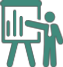 with Tally ERP, Peachtree softwareIssued ISO Certificate of CPA (Certified Professional Accountant)checking all post-dated cheque for securities & working capital management cycle for operation.Manage and recording monthly Accrued and Prepaid expenses such as Salary, Rent, Electricity, Telecommunication expetc